Ejercicio nº 1.-Demuestra la siguiente igualdad: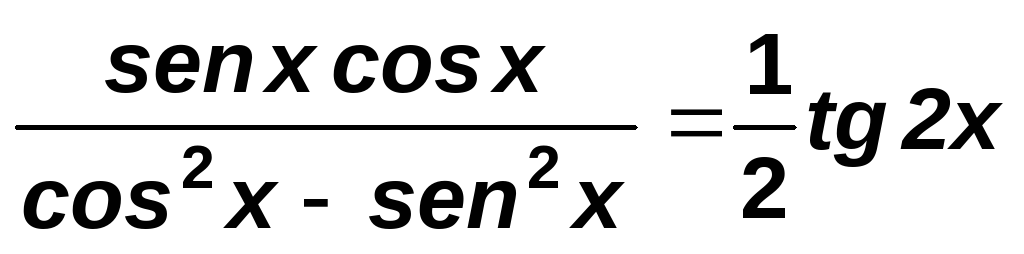 Ejercicio nº 2.-Simplifica la siguiente expresión: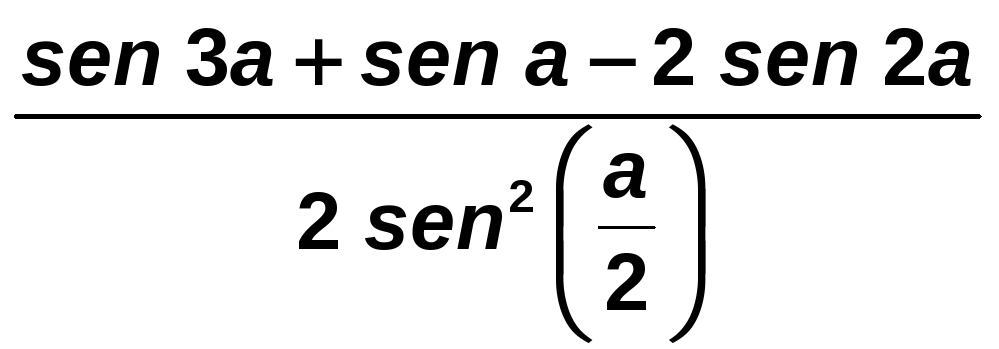 Ejercicio nº 3.-Resuelve la ecuación: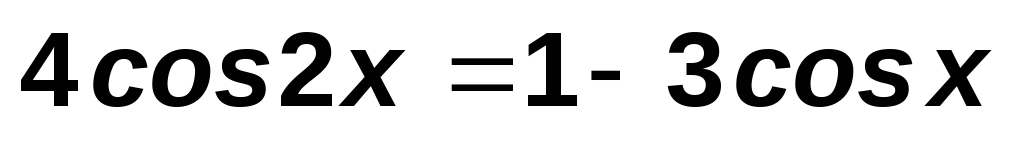 Ejercicio nº 4.-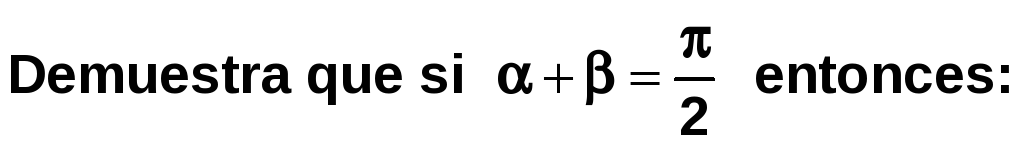 (sen α + sen ᵦ) (cos α + cos ᵦ) = 1 + sen 2αEjercicio nº 5.-Resuelve esta ecuación: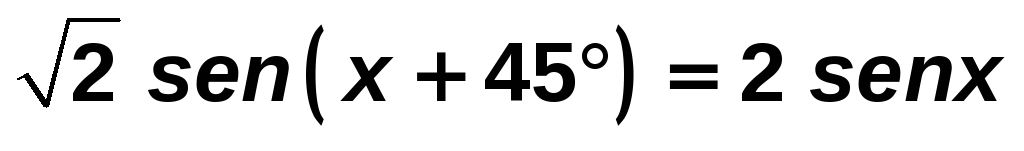 Ejercicio nº 6.-Resuelve el sistema dando las soluciones correspondientes al primer cuadrante: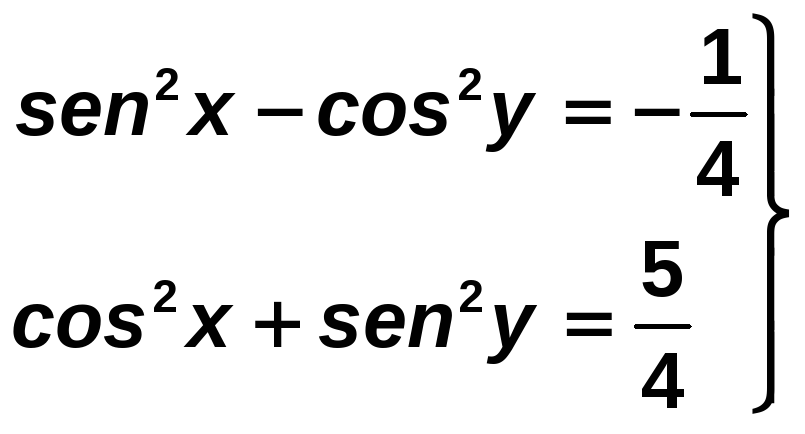 Título de la materia:MatemáticasNivel:Bachillerato 1Opción:ANombre:Grupo:Evaluación:N.º:Calificación:Fecha: